Aquesta setmana farem 2 activitats (les podeu fer a l’ordinador o a mà en un full):1-Havíem llegit aquest llibre a classe i per Sant Jordi havia de venir a l’escola el seu autor, Rubèn Montañà. 1- Com que això ja no podrà ser, ens ha demanat que li preguntem el que vulguem sobre el llibre i després ell ens farà una gravació i ens contestarà les preguntes.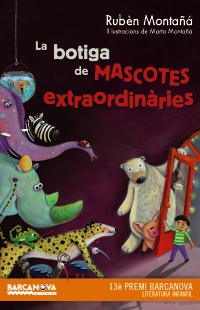 2-Per tant, la primera feina d’aquesta setmana serà fer una llista de 10 preguntes que vulgueu fer-li. Teniu el llibre a casa, o sigui que li podeu donar una ullada i  pensar què us agradaria saber sobre el llibre o sobre l’autor.3-Redacteu bé les preguntes.4-Nosaltres seleccionarem les més interessants i les enviarem a          l’autor.2-La segona feina serà fer un text. Que sigui una mica llarg, que teniu una setmana i fa temps que no escriviu gaire (mínim una pàgina i millor si poden ser dues). Podeu triar una d’aquestes 2 opcions, la que més us agradi i la que més us inspiri:Opció A - Com que acabeu d’arribar d’Amèrica us proposem fer un text de ficció (un conte, una història, ...) que passi a Amèrica en algun dels llocs que heu visitat i us hagi agradat o en la que els protagonistes siguin americans (indis, vaquers, pistolers,animals, protagonistes de pel·lícules famoses, etc...)Penseu bé el lloc on voleu que passi la història: a l’oest americà, a Nova York, en un Parc Nacional, als estudis de Hollywood, al riu Mississipí, a Alaska,etc ......Opció B – Expliqueu el que més us ha agradat de tot el que heu fet d’Estats Units. Què us ha sorprès? Quines coses més heu descobert pel vostre compte?Us han explicat alguna cosa més els vostres pares?...Si hi heu anat alguna vegada, expliqueu el vostre viatge i, si no hi heu anat mai, expliqueu quins són els llocs on més us agradaria anar i per què, quina ruta us agradaria fer, ....Tot el que us passi pel cap.INTRUCCIONS IMPORTANTS:-Quan hàgiu acabat les preguntes i el text, no ho envieu immediatament.-Descanseu un dia o dos i llavors, un altre dia, el torneu a llegir amb atenció.-Després intenteu posar si falta alguna coma o algun punt  i corregiu les faltes.-Busqueu en algun diccionari on-linetotes les paraules de les que dubteu. -Quan ja estigueu segurs de que no hi ha faltes ja ho podeu enviar.